
V srpnu klesala aktiva napříč trhy. Investorům se otevírají nové příležitostiPodle Broker Consulting Indexu podílových fondů poklesly v srpnu všechny monitorované podílové fondy.Nejvíce klesaly akciové (-4,94 procenta) a komoditní (-3,72 procenta) fondy.V červených číslech skončily také dluhopisové (-1,25 procenta), nemovitostní fondy (-0,14 procenta) a fondy peněžního trhu.Praha, 20. září 2023 – Srpnové výsledky Broker Consulting Indexu zaznamenaly plošný pokles mezi monitorovanými třídami aktiv. Nejvíce ztratily – necelých pět procent  – fondy akciové, a to kvůli snížení kreditního ratingu USA a hromadnému přelivu kapitálu do dluhových cenných papírů. Dolů šly ceny obligací, což se promítlo v cenách podílových listů a poklesu podílových fondů. Komoditní fondy si v srpnu odepsaly minus 3,72 procenta. U nemovitostních fondů eviduje index od začátku roku zisk 1,42 procenta, a to navzdory zpomalenému nemovitostnímu trhu. Poklesy na trzích jsou dlouhodobými investory vítáni. Znamenají pro ně nové příležitosti a obchody, které mohou nakoupit levněji.„V minulém měsíci evidujeme největší pokles u akciových a komoditních fondů. V červených číslech se ale pohybovala i ostatní sledovaná aktiva,“ shrnuje měsíční výsledky Broker Consulting Indexu podílových fondů Martin Novák, hlavní analytik Broker Consulting. Největší pokles prodělaly akciové fondy. Poklesly o minus 4,94 procenta. Meziměsíčně jde o rozdíl více než devět procentních bodů. Hlavní vliv mělo na události v akciích a akciových podílových fondech především snížení kreditního ratingu USA agenturou Fitch z AAA na AA+. Ta totiž reagovala na rostoucí zadlužení a politickou situaci v zemi. Trhy ovlivnilo také razantní zvýšení dluhopisových výnosů, což způsobilo hromadný přesun kapitálu části investorů z akcií do dluhových cenných papírů. Minus 3,72 procenta. K takovému výsledku dospěly komoditní fondy, zaznamenaly tedy druhý největší pokles napříč měřenými fondy. „Nejvíce ovlivňuje vývoj komoditních indexů cena zlata. To se ale v posledních měsících pohybuje v klesajícím trendu, a to od doby lokálního maxima z první poloviny letošního roku. Přirozeně byly proto komoditní fondy na konci prázdnin v mírném poklesu,“ dodává k výsledkům Tadeáš Chmelíček, investiční analytik z Broker Consulting.Zvýšení dluhopisových výnosů přineslo předpokládaný pokles tržních cen obligací, což se promítlo i v propadu cen u dluhopisových listů. Z tohoto důvodu Broker Consulting Index podílových fondů eviduje v rámci výsledků minulého měsíce mírný pokles i u dluhopisových fondů, a to konkrétně minus 1,25 procenta.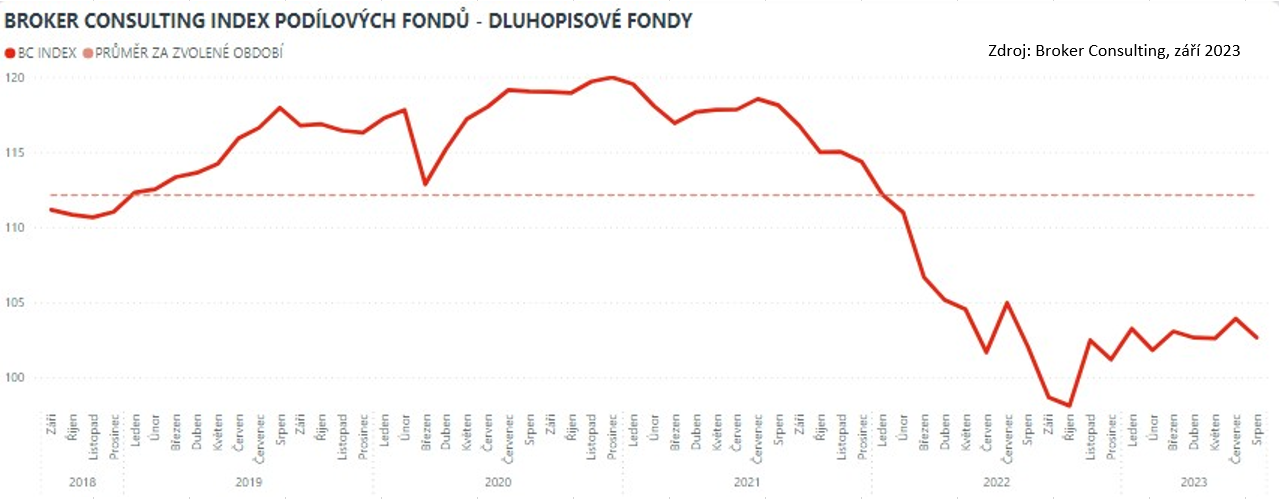 Nemovitostní fondy zakončily srpen pouze s mírným poklesem (-0,14 procenta). I přes zpomalený nemovitostní trh vykazují relativně stabilní výsledky. Je tomu tak hlavně díky specifickému zaměření těchto fondů, kdy ještě nedošlo k promítnutí do cen podílových listů. Za nízkou volatilitou u těchto fondů stojí i inflační doložky u nájmů, díky kterým skokově vzrostly výnosy. „Poklesy na trzích mohou znervóznět pouze krátkodobé investory nebo spekulanty. Dlouhodobými investory jsou korekce na trzích naopak vítané. Investice s dlouhodobým cílem totiž volatilita výrazně neovlivňuje. K tomu se otevírají nové možnosti, při nichž se obchody často odehrávají za nižší ceny, a jsou proto investory vyhledávané,“ dodává Martin Novák. _____________________________________________________________________________________________Index podílových fondů reprezentuje portfolio převážně českého investora. U akciových fondů nebere v potaz úzké regionální či sektorové zaměření, ale zaměřuje se na globální akciový trh. Složení fondů v akciovém indexu reflektuje portfolio běžného českého investora investujícího do akciových fondů. Podobné je to také u komoditních fondů, kde index reflektuje výkonnost fondů investujících převážně do tradičních komodit. U dluhopisových fondů klade index větší důraz na české a evropské dluhopisové fondy, ale ve výkonnosti zohledňuje i dluhopisové fondy investující do státních dluhopisů různých ekonomik a také dluhopisové fondy zaměřující se na rizikovější dluhopisy, ale již s menší vahou. U peněžních fondů a nemovitostních fondů je sledována pouze výkonnost českých podílových fondů.Proč je dobré tento index sledovat: Čeští investoři mají v podílových fondech zainvestován majetek ve výši zhruba 557 miliard korun. Fondy jsou velmi využívanou platformou pro dlouhodobé investování, zejména při vytváření rezerv pro postaktivní věk (60+). Index ukazuje, jak se vede fondům dle jednotlivých tříd investičních aktiv. Investoři si mohou mimo jiné srovnávat,  jak si jimi vybrané fondy vedou v porovnání s průměrem trhu.Poznámka pro média: Broker Consulting Indexy je možné volně publikovat pouze s označením „Broker Consulting Index“ (např. Broker Consulting Index hypotečních úvěrů). Více informací najdete též na webu https://www.bcas.cz/onas/pro-media/. Broker Consulting Indexy je nyní možné sledovat v interaktivní formě na webu. Zde lze zároveň exportovat zdrojová data ke grafům. Vice dostupné na odkaze: https://www.bcas.cz/o-nas/broker-consulting-index-podilovych-fondu/. Kontakt pro média:
Michaela Sahulováspecialistka PR a externí komunikacemobil: +420 731 538 373e-mail: michaela.sahulova@bcas.cz Broker Consulting Index podílových fondůBroker Consulting Index podílových fondůBroker Consulting Index podílových fondůBroker Consulting Index podílových fondůBroker Consulting Index podílových fondůBroker Consulting Index podílových fondůTyp fondu1 měsícYTD12 měsíců 36 měsíců 60 měsíců Akciové fondy-4,94%8,43%9,43%14,45%6,22%Dluhopisové fondy-1,25%1,60%0,90%-17,50%-14,40%Fondy peněžního trhu-0,88%3,04%5,67%-3,44%2,17%Komoditní fondy-3,72%-5,03%-6,78%41,40%22,75%Nemovitostní fondy-0,14%1,42%4,14%13,74%23,23%